	РАШЭННЕ						РЕШЕНИЕ 30 октября 2023 г.  № 70	аг. Міжлессе							   аг. Междулесье					   аг. МеждулесьеОб изменении решения Междулесского сельского Совета депутатов от              30 декабря 2022 г. № 57				                На основании пункта 2 статьи 122 Бюджетного кодекса Республики Беларусь Междулесский сельский Совет депутатов РЕШИЛ:1. Внести в решение Междулесского сельского Совета депутатов от 30 декабря 2022 года № 57 «О сельском бюджете на 2023 год» следующие изменения:1.1. приложения 3-5 к решению Междулесского сельского Совета депутатов от 30 декабря 2022 года № 57 «О сельском бюджете на 2023 год» изложить в новой редакции (прилагаются).2. Настоящее решение вступает в силу со дня его принятия.Председатель                                          			  Ю.А.КаштелянВолонцевич41961Приложение 3к решению Междулесского сельскогоСовета депутатов30.12.2022 № 57(в редакции решения Междулесского сельскогоСовета депутатов30.10.2023 № 70)РАСХОДЫсельского бюджета по функциональной классификации расходов бюджета по разделам, подразделам и видам(рублей)Приложение 4к решению Междулесского сельского Совета депутатов30.12.2022 № 57(в редакции решения Междулесского сельскогоСовета депутатов30.10.2023 № 70)РАСПРЕДЕЛЕНИЕ бюджетных назначений по распорядителям бюджетных средств сельского бюджета в соответствии с ведомственной классификацией расходов сельского бюджета и функциональной классификацией расходов бюджета по разделам, подразделам и видам(рублей)Приложение 5к решению Междулесского сельскогоСовета депутатов30.12.2022 № 57(в редакции решения Междулесского сельскогоСовета депутатов30.10.2023 № 70) (рублей)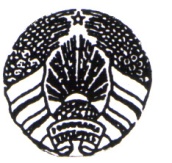 МІЖЛЕСКІ СЕЛЬСКІ САВЕТ ДЭПУТАТАЎМЕЖДУЛЕССКИЙ СЕЛЬСКИЙ СОВЕТ ДЕПУТАТОВНаименованиеРазделПодразделВидСумма12345ОБЩЕГОСУДАРСТВЕННАЯ ДЕЯТЕЛЬНОСТЬ010000128 318,27Государственные органы общего назначения01010098 920,00Органы местного управления и самоуправления01010498 920,00Резервные фонды 010900 431,00Резервные фонды местных исполнительных и распорядительных органов 010904 431,00Другая общегосударственная деятельность01100026 430,27Иные общегосударственные вопросы01100326 430,27Межбюджетные трансферты0111012 537,00НАЦИОНАЛЬНАЯ ЭКОНОМИКА040000100,00Другая деятельность в области национальной экономики041000100,00Имущественные отношения, картография и геодезия041002100,00ЖИЛИЩНО-КОММУНАЛЬНЫЕ УСЛУГИ И ЖИЛИЩНОЕ СТРОИТЕЛЬСТВО06000042 653,00Благоустройство населенных пунктов06030042 653,00ВСЕГО расходов171 071,27НаименованиеГлаваРазделПод-разделВидОбъем
финансирования123456СЕЛЬСКИЙ БЮДЖЕТ 000000000171 071,27МЕЖДУЛЕССКИЙ СЕЛЬСКИЙ ИСПОЛНИТЕЛЬНЫЙ КОМИТЕТ010000000171 071,27ОБЩЕГОСУДАРСТВЕННАЯ
ДЕЯТЕЛЬНОСТЬ010010000128 318,27Государственные органы
общего назначения01001010098 920,00Органы местного управления и самоуправления01001010498 920,00Резервные фонды010010900 431,00Резервные фонды местных исполнительных и распорядительных органов010010904 431,00Другая общегосударственная деятельность01001100026 430,27Иные общегосударственные вопросы01001100326 430,27Межбюджетные трансферты0100111012 537,00НАЦИОНАЛЬНАЯ ЭКОНОМИКА010040000100,00Другая деятельность в области национальной экономики010041000100,00Имущественные отношения, картография и геодезия010041002100,00ЖИЛИЩНО-КОММУНАЛЬНЫЕ УСЛУГИ И ЖИЛИЩНОЕ СТРОИТЕЛЬСТВО01006000042 653,00Благоустройство населенных
пунктов01006030042 653,00ПЕРЕЧЕНЬгосударственных программ и   подпрограмм, финансирование которых предусматривается за счет средств сельского бюджета  Название государственной программы, подпрограммыНормативный правовой акт, которым утверждена государственная программаРаздел функциональной классификации расходов бюджета, распорядитель средствОбъем финансирования в 2023 году1. Государственная программа «Комфортное жилье и благоприятная среда» на 2021-2025 годыПостановление Совета Министров Республики Беларусь от 28 января 2021 г. № 5042 628,00Подпрограмма 2«Благоустройство»42 628,00Жилищно- коммунальные услуги и жилищное строительство42 628,00Междулесский сельский исполнительный комитет42 628,002. Государственная программа «Увековечение памяти о погибших при защите Отечества» на 2021 – 2025 годыПостановление Совета Министров Республики Беларусь от 26 февраля 2021 г. № 117 25,00Жилищно- коммунальные услуги и жилищное строительство25,00Междулесский сельский исполнительный комитет25,003. Государственная программа «Земельно-имущественные отношения, геодезическая и картографическая деятельность» на 2021-2025 годыПостановление Совета Министров Республики Беларусь от 29 января 2021 г. № 55100,00Национальная экономика100,00Междулесский сельский исполнительный комитет100,00ИТОГО42 753,00 